Предметная неделя естественно-математических дисциплинЦели проведения: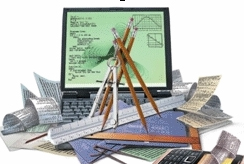 -развитие интереса к занятиям  естественно-математического цикла, индивидуальных, творческих и интеллектуальных способностей учащихся;-расширение и углубление знаний о естественно-математических дисциплинах, усиление межпредметной связи;-повышение интереса учащихся к учебной деятельности, к познанию действительности и самого себя, а также выработке самодисциплины и самоорганизации.- формирование у учащихся представлений о роли науки в жизни общества; Задачи:-Привлечь всех учащихся для организации и проведения недели естественно-математических дисциплин.-Создать условия для проявления и дальнейшего развития индивидуальных творческих и интеллектуальных способностей каждого ученика.-Провести мероприятия, содействующие развитию познавательной деятельности учащихся, формированию творческих способностей, расширению знаний по математике, информатике, физике, химии, биологии, географии и др.- Познакомить учащихся на практике со спецификой применения отдельных знаний в некоторых профессиональных сферах.-Организовать самостоятельную, индивидуальную, коллективную  и практическую деятельность учащихся, содействуя воспитанию коллективизма и товарищества,   культуры чувств.-Поддержать у детей состояние активной заинтересованности овладением новыми, более глубокими знаниями по предметам естественно-математического цикла.План проведения декады.ДатаВремяКлассыНазвание мероприятийПредметОтветственныйвторник          22.01.191-7 уроки8-11 классыОткрытие декадывсе предметыХасаева ЗаремаУмалатовнавторник          22.01.191-7 уроки8-11 классыОнлайн тест Единого урока по безопасности в сети ИНТЕРНЕТинформатикаХасаева ЗаремаУмалатовнавторник          22.01.191-7 уроки8-11 классыКонкурс компьютерного рисунка «Компьютер - АРТ»информатикаХасаева ЗаремаУмалатовнасреда 23.01.191-7  уроки8 классОткрытый урок: «Решение квадратных уравнений» математикаДавидоваСинатГабиловначетверг 24.01.191 урок10 классОткрытый урок: «Решение тригонометрических неравенств»математикаАбдуллаева Светлана Абдулаевначетверг 24.01.194 урок8 классОткрытый урок: «Внутренние воды России»географияАлиева Ажа Нуратдиновнапятница 25.01.195 урок7 класс Технология обработки юбки после примеркитрудГусейнова Патимат Шарабутдиновнапятница 25.01.196 урок8 классОткрытый урок: «Рыбы» биологияРамазанова Земфира Ибрагимовнасуббота 26.01.191 урок5 классОткрытый урок: «Правильные и неправильные дроби»математикаИсмаиловаХамагиМагомедовнасуббота 26.01.192 урок9 классОткрытый урок: « «Сера и ее соединения» химияРамазанова Земфира Ибрагимовнасуббота 26.01.192 урок7 классОткрытый урок: «Африка»географияАлиева Ажа Нуратдиновнапонедельник28.01.191-7  уроки5-11 классыКонкурсы рефератов, стихов, предметных газет и др.все предметыШарипова Патимат Кадиевнавторник          29.01.191 урок5 классКВН по теме: «Обыкновенные дроби»математикаИсмаиловаХамагиМагомедовнавторник          29.01.195-11 классыЛинейка, посвященная завершению декады. Награждение победителей разных конкурсов.все предметыШарипова Патимат Кадиевна